Câu 1 : Lý thuyết (3 điểm)Trình bày các trạng thái giới hạn được sử dụng khi tính toán mố trụ cầu. (1đ)Tác dụng của bản quá độ trong cấu tạo mố cầu dầm? (2đ) Câu 2 : Bài tập (5 điểm)Cho một trụ cầu có 2 nhịp hai bên có chiều dài bằng nhau là l=29m.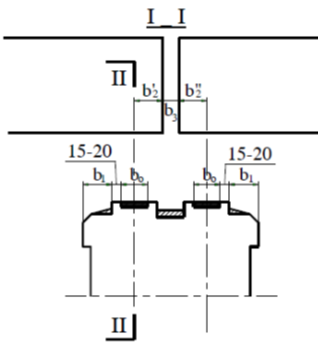 1- Vẽ đường ảnh hưởng phản lực gối của 2 nhịp hai bên. (1đ)2- Hãy chất tải lên đah phản lực để tính phản lực gối do hoạt tải HL-93 trong trường hợp sao cho đạt lực nén lên trụ là lớn nhất. (2đ)3- Tính phản lực gối do hoạt tải HL-93 trong trường hợp này. (2đ)Câu 3 :  Bài tập (2đ)Cho 1 trụ cầu dạng thân hẹp có tổ hợp tải trọng tính toán là: N = 5230 kN; Mx = 85 kNm;  My = 132kNm; chiều cao trụ là lo = 10m. Hỏi:Tính toán sức kháng dọc trục thân trụ theo cấu kiện gì? (1đ)Sử dụng công thức nào để kiểm toán thân trụ? (1đ)--- Hết ---		Ngày biên soạn: 04/7/2022 						Giảng viên biên soạn đề thi	                         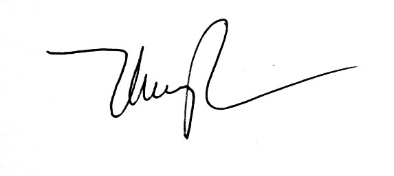  		PGS.TS. Lê Thị Bích Thủy	                  	TRƯỜNG ĐẠI HỌC VĂN LANGTRƯỜNG ĐẠI HỌC VĂN LANGĐỀ THI KẾT THÚC HỌC PHẦNĐỀ THI KẾT THÚC HỌC PHẦNĐỀ THI KẾT THÚC HỌC PHẦNĐỀ THI KẾT THÚC HỌC PHẦNĐỀ THI KẾT THÚC HỌC PHẦNĐỀ THI KẾT THÚC HỌC PHẦNĐỀ THI KẾT THÚC HỌC PHẦNĐỀ THI KẾT THÚC HỌC PHẦNĐỀ THI KẾT THÚC HỌC PHẦN       KHOA XÂY DỰNG       KHOA XÂY DỰNG       KHOA XÂY DỰNG       KHOA XÂY DỰNGHọc kỳ:3Năm học:Năm học:2021 – 20222021 – 20222021 – 2022Tên học phần:MỐ TRỤ CẦU (THI LẦN 1)MỐ TRỤ CẦU (THI LẦN 1)MỐ TRỤ CẦU (THI LẦN 1)MỐ TRỤ CẦU (THI LẦN 1)Tín chỉ: 2Tín chỉ: 2Tín chỉ: 2Tín chỉ: 2Khóa: 25Khóa: 25Mã nhóm lớp HP:………………..………………..- Đề thi số: - Đề thi số: 0101- Mã đề thi: - Mã đề thi: - Mã đề thi: ………Thời gian làm bài:90 (phút)90 (phút)90 (phút)90 (phút)90 (phút)90 (phút)90 (phút)90 (phút)90 (phút)90 (phút)Hình thức thi:Tự luận (được sử dụng tài liệu)Tự luận (được sử dụng tài liệu)Tự luận (được sử dụng tài liệu)Tự luận (được sử dụng tài liệu)Tự luận (được sử dụng tài liệu)Tự luận (được sử dụng tài liệu)Tự luận (được sử dụng tài liệu)Tự luận (được sử dụng tài liệu)Tự luận (được sử dụng tài liệu)Tự luận (được sử dụng tài liệu)